Encaminhamentos/providências para o Dia do Coração – 25/09 – 4ª feiraSenhores (as) Professores (as) Coordenador (as) Geral das Escolas do Programa de Ensino Integral (PEI) participantes do Projeto Sociedade Brasileira de Cardiologia - SBC vai à escola - Dia do coração/2019 e professores responsáveis pelas salas temáticas: Escolas participantes- Aniger Francisco de M. Mellilo- Antonio de Mello Cotrim- Antonio Pinto de Almeida Ferraz - Francisco Mariano da Costa- Jeronymo Gallo- Jorge Coury- José de Mello Moraes- Pedro de Mello- Dr. Prudente- Sud MenucciSegue em anexo encaminhamentos e providências necessárias para a realização do Dia do Coração (SBC vai a escola), que acontecerá dia 25/09 – 4ª feira nas escolas participantes do projeto acima relacionados.  Cada Unidade escolar irá se organizar para o dia do Coração conforme as orientações recebidas durante a formação com a equipe multidisciplinar da Sociedade Brasileira do Coração (SBC) no dia 24/06 e dentro de suas possibilidades, visto que em Piracicaba tivemos o período de recesso em setembro. A Diretoria de Ensino Região de Piracicaba não disponibilizará materiais para as atividades. Objetivo do projeto - Atuar na promoção da saúde e na prevenção de doenças cardiovasculares, por meio da conscientização dos alunos da rede pública de ensino.Data do evento: 25/09/2019 (4ª feira)Horário: Manhã Local: 10 escolas participantesPúblico: comunidade escolar e local / convidados (a critério da escola)Abertura: Diretor(a) da escola /convidados (a critério da escola)Conforme acordado, no dia 25/09 – dia do coração, as escolas organizarão 5 salas temáticas, cada uma com o professor e aluno responsável que conduzirão as atividades planejadas. Observamos que a equipe multidisciplinar de formação fez uma sugestão de organização da escola neste dia. Porém, fica a critério da escola a preparação do ambiente e a execução das oficinas atendendo o seu público. Salas temáticas Cada sala tem um objetivo específico e a metodologia aplicada será definida pelos monitores no dia da formação: • Sala de nutrição- Tem como objetivo abordar o tema de alimentação saudável e consciente, com base no Guia Alimentar da População Brasileira (Ministério da Saúde), trazendo a importância do consumo de alimentos in natura e orientação sobre consumo de sal, açúcar e gorduras. Além disso, é importante dialogar sobre hábitos alimentares, comensalidade e compartilhar experiências.• Sala de atividade física - tem como objetivo apresentar os benefícios da atividade física para a saúde do coração e sua importância como fator protetor para as doenças cardiovasculares. A importância de ser ativo fisicamente evitando o sedentarismo são abordagens mandatórias nessa oficina. • Sala de relaxamento -Tem objetivo de esclarecer sobre o estresse e suas consequências na saúde do coração e apresentar os benefícios de atividades de relaxamento para o bem-estar dos indivíduos. • Sala de multimídia/ estudo- O objetivo dessa sala é utilizar dos recursos audiovisuais de maneira interativa para tratar dos fatores de risco e fatores protetores para as doenças cardiovasculares. Esse momento é utilizado para aplicação do questionário para levantamento de dados. • Sala de teatro -Por meio de ações lúdicas essa sala tem como objetivo estimular a criança a ser multiplicadora do projeto, assim como sensibilizá-la a vivenciar e recriar ações do cotidiano desses indivíduos dando a oportunidade do entendimento por meio de experiências. Importante: Solicitamos que as equipes escolares se organizem para realizarem um registro fotográfico de cada oficina, pois os mesmos serão encaminhados para a Equipe multidisciplinar organizadora. Enviar os registros e fotos para o e-mail ciebiopiracicaba@gmail.com com a identificação da escola e nome das oficinas até 30/09/2019.  Contamos com o apoio e participação de todos!Atenciosamente,PCNPs Marly Marsulo (Biologia) e Luciana (Ciências) Síntese da formação na DE (sugestão) Oficina: NutriçãoAlimentação Saudável-  Trabalhar os 10 passos para a alimentação saudável; -  Qualidade de vida: alimentação x esporte;-  Saúde Integrativa: resgate da culinária – PANCs;-  Master chef - prato saudável (jurados);-  Saúde e Companhia (alimentos = farmácia);- Alimente -se bem – lanches saudáveis.Proposta: - Alimentos processados e ultra processados;- Açúcares “disfarçados” – rótulos;- Light x diet;- in natura;- Habilidades culinárias;- 10 passos para alimentação saudável – Guia Alimentar da População Brasileira (Ministério da Saúde) disponível no link http://portalarquivos.saude.gov.br/images/pdf/2014/novembro/05/Guia-Alimentar-para-a-pop-brasiliera-Miolo-PDF-Internet.pdfSíntese da formação na DE (sugestão) Oficina: Atividade FísicaCircuito das Capacidades Físicas - Apresentação:1 ª Estação: Agilidade (garrafas, pega – pega, zigue – zague);2ª Estação: Flexibilidade (alongamentos); 3ª Estação: Força (Exercícios de força e cabo de guerra) 4ª Estação: Velocidade (estafeta e corrida);5ª Estação: Resistência (Agachamento / prancha).Síntese da formação na DE (sugestão) Oficina: RelaxamentoInteração: - O que é relaxamento?- Pontos de tensão; - O que te deixa tenso? Como você fica?Tempo: 10 minutos.Em sala de aula (sentados):  - Música relaxante (sons da natureza);- Sala arrumada com vídeo de estresse – som do coração.Tempo: 5 minutos  Relaxamento:- Respirar lentamente e profundamente e soltar devagar (3 vezes);- Feche os olhos;a- Relaxe a cabeça; b- Relaxe o pescoço, soltando as tensões;c- Relaxe os braços, o tórax, as pernas.Tempo: 10 minutosImaginando Um campo / sinta o aroma das flores / ouça os passarinhos / toque nas árvores / pise na grama (estimular os 5 sentidos);Fechamento Compartilhar a experiência. Tempo: 5 minutos Síntese da formação na DE (sugestão) Oficina: Multimídia - Vídeos: obesidade e Multi / ultra processados disponíveis no drive https://drive.google.com/open?id=1gpD2pyrCnvMyaKGhSK9Y3IQL1wUZKLeQ- Quiz : 4 perguntas ( respostas A e B).  Síntese da formação na DE (sugestão) Oficina: Teatro- 3 personagens:           escolhas certas  Coração escolhas erradas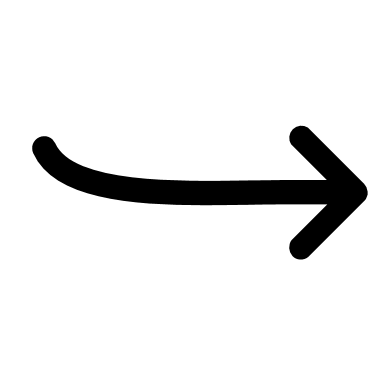 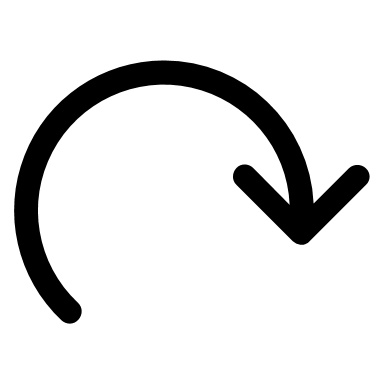         Vida longa e saudável                                        doenças e morte